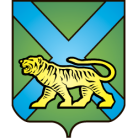 ТЕРРИТОРИАЛЬНАЯ ИЗБИРАТЕЛЬНАЯ КОМИССИЯ
ГОРОДА УССУРИЙСКАРЕШЕНИЕг. УссурийскО предложениях для поощрения от имени Центрально избирательной комиссии Российской Федерации организаторов общероссийского голосования по вопросу одобрения изменений в Конституцию Российской ФедерацииЗа успешную работу по подготовке и проведению общероссийского голосования по вопросу одобрения изменений в Конституцию Российской Федерации территориальная избирательная комиссия города УссурийскаРЕШИЛА:За многолетний добросовестный труд и большой личный вклад в подготовку и проведение на территории Уссурийского городского округа общероссийского голосования по вопросу одобрения изменений в Конституцию Российской Федерации ходатайствовать о награждении Почетной грамотой Центральной избирательной комиссии Российской Федерации: Цилюрик Ирины Михайловны, председателя участковой избирательной комиссии избирательного участка № 2815.За безупречную эффективную работу по подготовке и проведению общероссийского голосования по вопросу одобрения изменений в Конституцию Российской Федерации ходатайствовать о награждении Благодарностью Центральной избирательной комиссии Российской Федерации:Анисимова Натальи Витальевны, председателя участковой избирательной комиссии избирательного участка № 2803;Кукишевой Галины Владимировны, председателя участковой избирательной комиссии избирательного участка № 3815;Ларионовой Ольги Александровны, председателя участковой избирательной комиссии избирательного участка № 2807;Леоновой Светланы Юрьевны, председателя участковой избирательной комиссии избирательного участка № 2811;Москович Елены Юрьевны, председателя участковой избирательной комиссии избирательного участка № 2838;Муравьевой Ольги Павловны, председателя участковой избирательной комиссии избирательного участка № 3827;Опрышко Ольги Анатольевны, заместителя председателя участковой избирательной комиссии избирательного участка № 3830.Направить предложения для поощрения от имени Центрально избирательной комиссии Российской Федерации организаторов общероссийского голосования по вопросу одобрения изменений в Конституцию Российской Федерации в Избирательную комиссию Приморского края.Председатель комиссии					             О.М. МихайловаСекретарь комиссии				                                         Н.М. Божко10 июля 2020 года                     № 272/1772